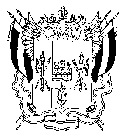 ТЕРРИТОРИАЛЬНАЯ  ИЗБИРАТЕЛЬНАЯ  КОМИССИЯВОРОШИЛОВСКОГО  РАЙОНА  г. РОСТОВА-НА-ДОНУ ПОСТАНОВЛЕНИЕ30 декабря 2021 г.	          	                                                                    № 17-1 город Ростов-на-ДонуВ соответствии с п.п. 2.6 п. 2  постановления Избирательной комиссии Ростовской области № 38-9 от 24.05.2018 г. «О возложении полномочий по формированию резерва составов участковых комиссий на территориальные избирательные комиссии»,     Территориальная избирательная комиссия ПОСТАНОВЛЯЕТ: 1.  Утвердить график обучения лиц, находящихся в составе резерва участковых избирательных комиссий Ворошиловского района города Ростова-на-Дону, согласно приложению 1. 2. Разместить настоящее постановление на сайте Территориальной избирательной комиссии Ворошиловского района города Ростова-на-Дону в информационно-телекоммуникационной сети «Интернет». 3. Контроль за исполнением настоящего постановления возложить на председателя Территориальной избирательной комиссии Ворошиловского района города Ростова-на-Дону В.А. Колупаева.Председатель комиссии						В.А. КолупаевСекретарь комиссии	М.В. ЗайцеваУТВЕРЖДЕНПостановлением ТИК Ворошиловского района г. Ростова-на-Донуот 30.12.2021  г. № 17-1План обучения резерва составов участковых избирательных комиссийна 2022 год. Об обучении резерва составов участковых избирательных комиссий на 2022 год № п/пНаименование темыКол-во часовЛекцииДата проведения (число, месяц, год)Кто проводитРоль участковой избирательной комиссии в избирательной системе 1104.03.2022Председатель ТИКПервое организационное заседание УИК, выборы заместителя председателя  и секретаря УИК.1104.03. 2022Председатель ТИКПрава и обязанности  членов УИК с правом решающего, совещательного  голоса, доверенных лиц кандидатов, наблюдателей1106.04. 2022Председатель ТИКДокументооборот УИК, постановления, протоколы1106.04. 2022Секретарь, инспектор ТИК Подготовка избирательного участка к открытию1112.05. 2022Председатель ТИКРабота со списками избирателей1112.05. 2022Председатель ТИКПолучение и подготовка бюллетеней ко дню выборов1107.06. 2022Председатель ТИКДосрочное голосование, ППЗ. 1107.06. 2022Председатель ТИКРабота УИК в день голосования1105.07. 2022Председатель ТИКГолосование вне помещения для голосования 1105.07. 2022Председатель ТИКИспользование и оформление сейф пакетов  1105.07.2022Председатель ТИКПодсчет голосов избирателей, составление итогового протокола 1102.08. 2022Председатель ТИКФинансовый отчет1102.08. 2022Бухгалтер ТИК Ответственность за нарушение избирательного законодательства1102.08. 2022Председатель ТИК